Nomination Application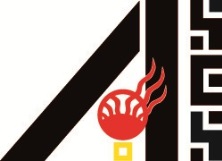 American Indian Science and Engineering Society2017 AISES Chapter Advisor AwardAISES’ Chapter Advisors serve in one of the most varied and challenging roles within the entire AISES organization.  Not only are they ‘ambassadors’ of the organization to external organizations, but are also advocates of their Chapter within the College/University structure, Liaison to the National AISES office, and also serve directly to their chapter members as academic advisors, resources to the services available from the college/university, spokespeople to college/university administrators, and in a host of other roles depending on the individual Advisor.AISES continues to be appreciative of the time, effort, and dedication of Chapter Advisors nationwide.  In recognition of their work and dedication to the AISES mission, chapter members have an opportunity to nominate their chapter advisor for the 2017 AISES Chapter Advisor Award.Eligibility:All college chapters in good standing may nominate their advisor(s).  Chapters considered in good standing are those that:•	Submitted their Annual Chapter Report by May 31stTo verify your chapter’s status, contact Lisa Paz at lpaz@aises.org.Application Process:All nomination application packets must adhere to the guidelines:1.  AISES Chapter Advisor Award Nomination Application2.  Cover letter summarizing qualifications of award3.  Nomination letter by a Chapter Officer4.  Chapter Advisor photo (high-resolution)Evaluation of Applications:Things to keep in mind regarding your advisor(s) when completing the nomination process and compiling your cover letter:•	Leadership abilities and/or initiatives•	Uniqueness and/or innovation of contributions to the chapter•	Ability to solicit the support of the college/university and utilize their resources•	Awareness of each chapter member’s academic and professional goals•	Ability to relate to chapter members on an individual basis•	Ability to recognize and encourage participation of all chapter membersDeadline:A completed nomination application form and supplemental documents must be received by:August 1, 2017.Nomination ApplicationAmerican Indian Science and Engineering Society2017 AISES Chapter Advisor AwardDeadline: August 1, 2017 (received)Nominee’s Information (All information below is required):Name Tribal/Native Affiliation(if applicable)ChapterJob TitleUniversity/College:AddressCity, State/Province Country & Postal CodeAdvisor’s PhoneAdvisor’s E-MailEndorsement’s Information:NameChapter Officer Position AddressCity	State/Prov.	Country	Postal CodePhone	E-MailNomination Application Checklist:AISES Chapter Advisor Award Nomination ApplicationCover letter summarizing qualifications of awardNomination letter by a Chapter OfficerChapter Advisor photo (high-resolution) emailed to  lpaz@aises.orgI affirm that the statements in this application are correct to the best of my knowledge and I understand that all Selection Committee decisions are final.  I am personally acquainted with the nominee and hereby endorse his/her nomination.Signature:   		Date:   	Submit completed application(s) to:  lpaz@aises.org 